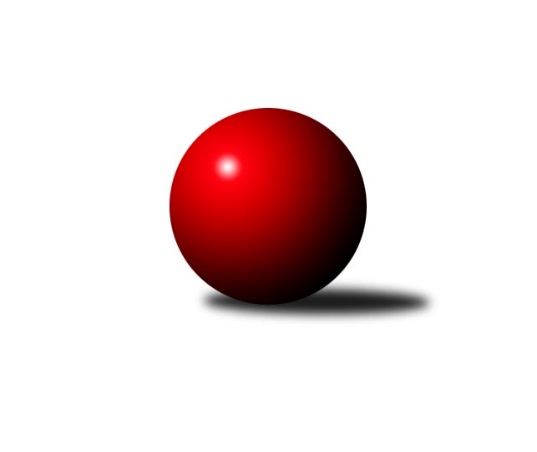 Č.1Ročník 2023/2024	11.6.2024 Meziokresní přebor-Bruntál, Opava 2023/2024Statistika 1. kolaTabulka družstev:		družstvo	záp	výh	rem	proh	skore	sety	průměr	body	plné	dorážka	chyby	1.	KK Rýmařov ˝C˝	1	1	0	0	8 : 2 	(0.0 : 2.0)	1710	2	1165	545	31	2.	TJ Břidličná ˝B˝	1	1	0	0	8 : 2 	(1.0 : 1.0)	1622	2	1112	510	36	3.	TJ Sokol Chvalíkovice ˝B˝	1	1	0	0	6 : 4 	(2.0 : 0.0)	1624	2	1159	465	52	4.	SKK Jeseník ˝B˝	1	1	0	0	6 : 4 	(4.0 : 0.0)	1525	2	1068	457	41	5.	TJ  Břidličná ˝C˝	0	0	0	0	0 : 0 	(0.0 : 0.0)	0	0	0	0	0	6.	TJ Opava ˝F˝	0	0	0	0	0 : 0 	(0.0 : 0.0)	0	0	0	0	0	7.	TJ Opava ˝D˝	0	0	0	0	0 : 0 	(0.0 : 0.0)	0	0	0	0	0	8.	TJ Horní Benešov ˝E˝	1	0	0	1	4 : 6 	(0.0 : 2.0)	1622	0	1180	442	43	9.	TJ Opava ˝E˝	1	0	0	1	4 : 6 	(0.0 : 4.0)	1454	0	1051	403	52	10.	TJ Horní Benešov ˝D˝	1	0	0	1	2 : 8 	(2.0 : 0.0)	1560	0	1103	457	51	11.	KS Moravský Beroun B	1	0	0	1	2 : 8 	(1.0 : 1.0)	1528	0	1067	461	39Tabulka doma:		družstvo	záp	výh	rem	proh	skore	sety	průměr	body	maximum	minimum	1.	KK Rýmařov ˝C˝	1	1	0	0	8 : 2 	(0.0 : 2.0)	1710	2	1710	1710	2.	TJ Břidličná ˝B˝	1	1	0	0	8 : 2 	(1.0 : 1.0)	1622	2	1622	1622	3.	KS Moravský Beroun B	0	0	0	0	0 : 0 	(0.0 : 0.0)	0	0	0	0	4.	TJ  Břidličná ˝C˝	0	0	0	0	0 : 0 	(0.0 : 0.0)	0	0	0	0	5.	TJ Horní Benešov ˝D˝	0	0	0	0	0 : 0 	(0.0 : 0.0)	0	0	0	0	6.	TJ Opava ˝F˝	0	0	0	0	0 : 0 	(0.0 : 0.0)	0	0	0	0	7.	SKK Jeseník ˝B˝	0	0	0	0	0 : 0 	(0.0 : 0.0)	0	0	0	0	8.	TJ Sokol Chvalíkovice ˝B˝	0	0	0	0	0 : 0 	(0.0 : 0.0)	0	0	0	0	9.	TJ Opava ˝D˝	0	0	0	0	0 : 0 	(0.0 : 0.0)	0	0	0	0	10.	TJ Horní Benešov ˝E˝	1	0	0	1	4 : 6 	(0.0 : 2.0)	1622	0	1622	1622	11.	TJ Opava ˝E˝	1	0	0	1	4 : 6 	(0.0 : 4.0)	1454	0	1454	1454Tabulka venku:		družstvo	záp	výh	rem	proh	skore	sety	průměr	body	maximum	minimum	1.	TJ Sokol Chvalíkovice ˝B˝	1	1	0	0	6 : 4 	(2.0 : 0.0)	1624	2	1624	1624	2.	SKK Jeseník ˝B˝	1	1	0	0	6 : 4 	(4.0 : 0.0)	1525	2	1525	1525	3.	TJ  Břidličná ˝C˝	0	0	0	0	0 : 0 	(0.0 : 0.0)	0	0	0	0	4.	TJ Břidličná ˝B˝	0	0	0	0	0 : 0 	(0.0 : 0.0)	0	0	0	0	5.	KK Rýmařov ˝C˝	0	0	0	0	0 : 0 	(0.0 : 0.0)	0	0	0	0	6.	TJ Opava ˝F˝	0	0	0	0	0 : 0 	(0.0 : 0.0)	0	0	0	0	7.	TJ Opava ˝D˝	0	0	0	0	0 : 0 	(0.0 : 0.0)	0	0	0	0	8.	TJ Opava ˝E˝	0	0	0	0	0 : 0 	(0.0 : 0.0)	0	0	0	0	9.	TJ Horní Benešov ˝E˝	0	0	0	0	0 : 0 	(0.0 : 0.0)	0	0	0	0	10.	TJ Horní Benešov ˝D˝	1	0	0	1	2 : 8 	(2.0 : 0.0)	1560	0	1560	1560	11.	KS Moravský Beroun B	1	0	0	1	2 : 8 	(1.0 : 1.0)	1528	0	1528	1528Tabulka podzimní části:		družstvo	záp	výh	rem	proh	skore	sety	průměr	body	doma	venku	1.	KK Rýmařov ˝C˝	1	1	0	0	8 : 2 	(0.0 : 2.0)	1710	2 	1 	0 	0 	0 	0 	0	2.	TJ Břidličná ˝B˝	1	1	0	0	8 : 2 	(1.0 : 1.0)	1622	2 	1 	0 	0 	0 	0 	0	3.	TJ Sokol Chvalíkovice ˝B˝	1	1	0	0	6 : 4 	(2.0 : 0.0)	1624	2 	0 	0 	0 	1 	0 	0	4.	SKK Jeseník ˝B˝	1	1	0	0	6 : 4 	(4.0 : 0.0)	1525	2 	0 	0 	0 	1 	0 	0	5.	TJ  Břidličná ˝C˝	0	0	0	0	0 : 0 	(0.0 : 0.0)	0	0 	0 	0 	0 	0 	0 	0	6.	TJ Opava ˝F˝	0	0	0	0	0 : 0 	(0.0 : 0.0)	0	0 	0 	0 	0 	0 	0 	0	7.	TJ Opava ˝D˝	0	0	0	0	0 : 0 	(0.0 : 0.0)	0	0 	0 	0 	0 	0 	0 	0	8.	TJ Horní Benešov ˝E˝	1	0	0	1	4 : 6 	(0.0 : 2.0)	1622	0 	0 	0 	1 	0 	0 	0	9.	TJ Opava ˝E˝	1	0	0	1	4 : 6 	(0.0 : 4.0)	1454	0 	0 	0 	1 	0 	0 	0	10.	TJ Horní Benešov ˝D˝	1	0	0	1	2 : 8 	(2.0 : 0.0)	1560	0 	0 	0 	0 	0 	0 	1	11.	KS Moravský Beroun B	1	0	0	1	2 : 8 	(1.0 : 1.0)	1528	0 	0 	0 	0 	0 	0 	1Tabulka jarní části:		družstvo	záp	výh	rem	proh	skore	sety	průměr	body	doma	venku	1.	KS Moravský Beroun B	0	0	0	0	0 : 0 	(0.0 : 0.0)	0	0 	0 	0 	0 	0 	0 	0 	2.	TJ Břidličná ˝B˝	0	0	0	0	0 : 0 	(0.0 : 0.0)	0	0 	0 	0 	0 	0 	0 	0 	3.	TJ  Břidličná ˝C˝	0	0	0	0	0 : 0 	(0.0 : 0.0)	0	0 	0 	0 	0 	0 	0 	0 	4.	KK Rýmařov ˝C˝	0	0	0	0	0 : 0 	(0.0 : 0.0)	0	0 	0 	0 	0 	0 	0 	0 	5.	TJ Horní Benešov ˝D˝	0	0	0	0	0 : 0 	(0.0 : 0.0)	0	0 	0 	0 	0 	0 	0 	0 	6.	TJ Opava ˝F˝	0	0	0	0	0 : 0 	(0.0 : 0.0)	0	0 	0 	0 	0 	0 	0 	0 	7.	SKK Jeseník ˝B˝	0	0	0	0	0 : 0 	(0.0 : 0.0)	0	0 	0 	0 	0 	0 	0 	0 	8.	TJ Sokol Chvalíkovice ˝B˝	0	0	0	0	0 : 0 	(0.0 : 0.0)	0	0 	0 	0 	0 	0 	0 	0 	9.	TJ Opava ˝D˝	0	0	0	0	0 : 0 	(0.0 : 0.0)	0	0 	0 	0 	0 	0 	0 	0 	10.	TJ Opava ˝E˝	0	0	0	0	0 : 0 	(0.0 : 0.0)	0	0 	0 	0 	0 	0 	0 	0 	11.	TJ Horní Benešov ˝E˝	0	0	0	0	0 : 0 	(0.0 : 0.0)	0	0 	0 	0 	0 	0 	0 	0 Zisk bodů pro družstvo:		jméno hráče	družstvo	body	zápasy	v %	dílčí body	sety	v %	1.	Tereza Moravcová 	SKK Jeseník ˝B˝ 	2	/	1	(100%)		/		(%)	2.	Zdeňka Habartová 	TJ Horní Benešov ˝D˝ 	2	/	1	(100%)		/		(%)	3.	Petr Šulák 	SKK Jeseník ˝B˝ 	2	/	1	(100%)		/		(%)	4.	Marek Hrbáč 	TJ Sokol Chvalíkovice ˝B˝ 	2	/	1	(100%)		/		(%)	5.	Anna Dosedělová 	TJ Břidličná ˝B˝ 	2	/	1	(100%)		/		(%)	6.	Pavel Přikryl 	KK Rýmařov ˝C˝ 	2	/	1	(100%)		/		(%)	7.	Miroslav Janalík 	KS Moravský Beroun B 	2	/	1	(100%)		/		(%)	8.	Leoš Řepka 	TJ Břidličná ˝B˝ 	2	/	1	(100%)		/		(%)	9.	Jaroslav Zelinka 	TJ Břidličná ˝B˝ 	2	/	1	(100%)		/		(%)	10.	Miroslav Langer 	KK Rýmařov ˝C˝ 	2	/	1	(100%)		/		(%)	11.	Tomáš Polok 	TJ Opava ˝E˝ 	2	/	1	(100%)		/		(%)	12.	Stanislav Lichnovský 	KK Rýmařov ˝C˝ 	2	/	1	(100%)		/		(%)	13.	Miroslav Petřek st.	TJ Horní Benešov ˝E˝ 	2	/	1	(100%)		/		(%)	14.	Roman Swaczyna 	TJ Horní Benešov ˝E˝ 	2	/	1	(100%)		/		(%)	15.	Vladimír Valenta 	TJ Sokol Chvalíkovice ˝B˝ 	2	/	1	(100%)		/		(%)	16.	Marek Trčka 	TJ Opava ˝E˝ 	2	/	1	(100%)		/		(%)	17.	Ivana Hajznerová 	KS Moravský Beroun B 	0	/	1	(0%)		/		(%)	18.	Tobiáš Kučerka 	TJ Horní Benešov ˝D˝ 	0	/	1	(0%)		/		(%)	19.	Zbyněk Tesař 	TJ Horní Benešov ˝D˝ 	0	/	1	(0%)		/		(%)	20.	Mária Machalová 	KS Moravský Beroun B 	0	/	1	(0%)		/		(%)	21.	Tomáš Zbořil 	TJ Horní Benešov ˝D˝ 	0	/	1	(0%)		/		(%)	22.	Jana Fousková 	SKK Jeseník ˝B˝ 	0	/	1	(0%)		/		(%)	23.	David Beinhauer 	TJ Sokol Chvalíkovice ˝B˝ 	0	/	1	(0%)		/		(%)	24.	Denis Vítek 	TJ Sokol Chvalíkovice ˝B˝ 	0	/	1	(0%)		/		(%)	25.	Zdeněk Janák 	TJ Horní Benešov ˝E˝ 	0	/	1	(0%)		/		(%)	26.	Hana Zálešáková 	KS Moravský Beroun B 	0	/	1	(0%)		/		(%)	27.	Jiří Vrba 	SKK Jeseník ˝B˝ 	0	/	1	(0%)		/		(%)	28.	Josef Kočař 	TJ Břidličná ˝B˝ 	0	/	1	(0%)		/		(%)	29.	Pavel Švan 	KK Rýmařov ˝C˝ 	0	/	1	(0%)		/		(%)	30.	Libor Maralík 	TJ Horní Benešov ˝E˝ 	0	/	1	(0%)		/		(%)	31.	Radek Vlašánek 	TJ Opava ˝E˝ 	0	/	1	(0%)		/		(%)	32.	Adam Kukla 	TJ Opava ˝E˝ 	0	/	1	(0%)		/		(%)Průměry na kuželnách:		kuželna	průměr	plné	dorážka	chyby	výkon na hráče	1.	KK Jiskra Rýmařov, 1-4	1635	1134	501	41.0	(408.8)	2.	 Horní Benešov, 1-4	1623	1169	453	47.5	(405.8)	3.	TJ Kovohutě Břidličná, 1-2	1502	1054	448	48.3	(375.7)	4.	TJ Opava, 1-4	1489	1059	430	46.5	(372.4)Nejlepší výkony na kuželnách:KK Jiskra Rýmařov, 1-4KK Rýmařov ˝C˝	1710	1. kolo	Pavel Přikryl 	KK Rýmařov ˝C˝	447	1. koloTJ Horní Benešov ˝D˝	1560	1. kolo	Stanislav Lichnovský 	KK Rýmařov ˝C˝	432	1. kolo		. kolo	Zdeňka Habartová 	TJ Horní Benešov ˝D˝	428	1. kolo		. kolo	Miroslav Langer 	KK Rýmařov ˝C˝	420	1. kolo		. kolo	Pavel Švan 	KK Rýmařov ˝C˝	411	1. kolo		. kolo	Tobiáš Kučerka 	TJ Horní Benešov ˝D˝	405	1. kolo		. kolo	Tomáš Zbořil 	TJ Horní Benešov ˝D˝	395	1. kolo		. kolo	Zbyněk Tesař 	TJ Horní Benešov ˝D˝	332	1. kolo Horní Benešov, 1-4TJ Sokol Chvalíkovice ˝B˝	1624	1. kolo	Vladimír Valenta 	TJ Sokol Chvalíkovice ˝B˝	432	1. koloTJ Horní Benešov ˝E˝	1622	1. kolo	Miroslav Petřek st.	TJ Horní Benešov ˝E˝	423	1. kolo		. kolo	Denis Vítek 	TJ Sokol Chvalíkovice ˝B˝	422	1. kolo		. kolo	Marek Hrbáč 	TJ Sokol Chvalíkovice ˝B˝	422	1. kolo		. kolo	Roman Swaczyna 	TJ Horní Benešov ˝E˝	420	1. kolo		. kolo	Zdeněk Janák 	TJ Horní Benešov ˝E˝	414	1. kolo		. kolo	Libor Maralík 	TJ Horní Benešov ˝E˝	365	1. kolo		. kolo	David Beinhauer 	TJ Sokol Chvalíkovice ˝B˝	348	1. koloTJ Kovohutě Břidličná, 1-2TJ Břidličná ˝B˝	1622	1. kolo	Jaroslav Zelinka 	TJ Břidličná ˝B˝	446	1. koloKS Moravský Beroun B	1528	1. kolo	Leoš Řepka 	TJ Břidličná ˝B˝	429	1. koloTJ  Břidličná ˝C˝	1496	1. kolo	Mária Machalová 	KS Moravský Beroun B	417	1. koloTJ Opava ˝F˝	1365	1. kolo	Čestmír Řepka 	TJ  Břidličná ˝C˝	412	1. kolo		. kolo	Miroslav Kalaš 	TJ  Břidličná ˝C˝	408	1. kolo		. kolo	Martin Chalupa 	TJ Opava ˝F˝	397	1. kolo		. kolo	Anna Dosedělová 	TJ Břidličná ˝B˝	387	1. kolo		. kolo	Miroslav Janalík 	KS Moravský Beroun B	385	1. kolo		. kolo	Hana Zálešáková 	KS Moravský Beroun B	373	1. kolo		. kolo	Josef Kočař 	TJ Břidličná ˝B˝	360	1. koloTJ Opava, 1-4SKK Jeseník ˝B˝	1525	1. kolo	Tereza Moravcová 	SKK Jeseník ˝B˝	430	1. koloTJ Opava ˝E˝	1454	1. kolo	Petr Šulák 	SKK Jeseník ˝B˝	396	1. kolo		. kolo	Tomáš Polok 	TJ Opava ˝E˝	393	1. kolo		. kolo	Jana Fousková 	SKK Jeseník ˝B˝	387	1. kolo		. kolo	Radek Vlašánek 	TJ Opava ˝E˝	386	1. kolo		. kolo	Adam Kukla 	TJ Opava ˝E˝	356	1. kolo		. kolo	Marek Trčka 	TJ Opava ˝E˝	319	1. kolo		. kolo	Jiří Vrba 	SKK Jeseník ˝B˝	312	1. koloČetnost výsledků:	8.0 : 2.0	3x	4.0 : 6.0	2x